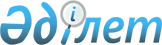 О внесении изменений в приказ Министра внутренних дел Республики Казахстан от 16 ноября 2015 года № 928 "Об утверждении форм, предназначенных для сбора административных данных "Сведения о пожарах, запрашиваемых из территориальных органов Комитета по чрезвычайным ситуациям Министерства внутренних дел Республики Казахстан"Приказ Министра по чрезвычайным ситуациям Республики Казахстан от 27 января 2021 года № 41. Зарегистрирован в Министерстве юстиции Республики Казахстан 2 февраля 2021 года № 22145
      ПРИКАЗЫВАЮ: 
      1. Внести в приказ Министра внутренних дел Республики Казахстан от 16 ноября 2015 года № 928 "Об утверждении форм, предназначенных для сбора административных данных "Сведения о пожарах, запрашиваемых из территориальных органов Комитета по чрезвычайным ситуациям Министерства внутренних дел Республики Казахстан" (зарегистрирован в Реестре государственной регистрации нормативных правовых актов за № 12441, опубликован 31 декабря 2015 года в информационно-правовой системе "Әділет") следующие изменения:
      заголовок приказа изложить в следующей редакции:
      "Об утверждении форм, предназначенных для сбора административных данных "Сведения о пожарах, запрашиваемых из территориальных органов Министерства по чрезвычайным ситуациям Республики Казахстан";
      абзац первый пункта 1 изложить в следующей редакции:
      "1. Утвердить прилагаемые формы, предназначенные для сбора административных данных "Сведения о пожарах, запрашиваемых из территориальных органов Министерства по чрезвычайным ситуациям Республики Казахстан":";
      форму, предназначенную для сбора административных данных Общие сведения о пожарах и гибели людей, утвержденную указанным приказом изложить в новой редакции согласно приложению 1 к настоящему приказу;
      форму, предназначенную для сбора административных данных Сведения о случаях горения, не подлежащие учету как пожары, утвержденную указанным приказом изложить в новой редакции согласно приложению 2 к настоящему приказу;
      форму, предназначенную для сбора административных данных Сведения о причинах возникновения пожаров, утвержденную указанным приказом изложить в новой редакции согласно приложению 3 к настоящему приказу;
      форму, предназначенную для сбора административных данных Сведения об объектах возникновения пожаров, утвержденную указанным приказом изложить в новой редакции согласно приложению 4 к настоящему приказу;
      форму, предназначенную для сбора административных данных Сведения о пожарах в жилом секторе и их последствиях, утвержденную указанным приказом изложить в новой редакции согласно приложению 5 к настоящему приказу;
      форму, предназначенную для сбора административных данных Сведения о степных пожарах и загораниях, утвержденную указанным приказом изложить в новой редакции согласно приложению 6 к настоящему приказу;
      форму, предназначенную для сбора административных данных Сведения о погибших и травмированных людях от отравления угарным газом в жилом секторе, в результате нарушений требований пожарной безопасности без возникновения пожара, утвержденную указанным приказом изложить в новой редакции согласно приложению 7 к настоящему приказу.
      2. Комитету противопожарной службы Министерства по чрезвычайным ситуациям Республики Казахстан в установленном законодательством порядке обеспечить:
      1) государственную регистрацию настоящего приказа в Министерстве юстиции Республики Казахстан;
      2) размещение настоящего приказа на интернет-ресурсе Министерства по чрезвычайным ситуациям Республики Казахстан;
      3) в течение десяти рабочих дней после государственной регистрации настоящего приказа в Министерстве юстиции Республики Казахстан представление в Юридический департамент Министерства по чрезвычайным ситуациям Республики Казахстан сведений об исполнении мероприятий, предусмотренных подпунктами 1) и 2) настоящего пункта.
      3. Контроль за исполнением настоящего приказа возложить на курирующего вице-министра по чрезвычайным ситуациям Республики Казахстан.
      4. Настоящий приказ вводится в действие по истечении десяти календарных дней после дня его первого официального опубликования.
      "СОГЛАСОВАН"
Бюро национальной статистики
Агентства по стратегическому
планированию и реформам
Республики Казахстан 
      Форма, предназначенная для сбора административных данных
      Форма административных данных размещена на интернет ресурсе: www.emer.gov.kz  Общие сведения о пожарах и гибели людей 
      Отчетный период ____________ 20__г.
      (месяц)
      Индекс: 1-ОСП
      Периодичность: ежемесячная
      Представляют: территориальные подразделения Министерства по чрезвычайным ситуациям Республики Казахстан
      Куда представляется форма: Комитет противопожарной службы Министерства по чрезвычайным ситуациям Республики Казахстан
      Срок представления - до 27 числа месяца, следующего за отчетным периодом.      Наименование организации ______________________________________

      Адрес _________________________________________________________

      Телефон _______________________________________________________

      Электронный адрес ______________________________________________

      Ф.И.О. (при его наличии) исполнителя __________ подпись, телефон ____________

      Ф.И.О. (при его наличии) начальника (руководителя) _________________

      подпись _________________

      Дата "__" ___________ 20__ год

      М.П.

 Пояснение по заполнению формы, предназначенной для сбора административных данных "Общие сведения о пожарах и гибели людей" 
(Индекс: 1-ОСП, периодичность: ежемесячная) Глава 1. Общие положения
      1. Настоящее пояснение (далее – Пояснение) определяет единые требования по заполнению формы, предназначенной для сбора административных данных, "Сведения о пожарах и гибели людей" (далее - Форма).
      2. Форма заполняется территориальными подразделениями Министерства по чрезвычайным ситуациям Республики Казахстан (далее - Департамент) и предоставляется в Комитет противопожарной службы Министерства по чрезвычайным ситуациям Республики Казахстан.
      3. Форма подписывается руководителем департамента, либо лицом, исполняющим его обязанности, с указанием его фамилии и инициалов.
      4. Форма предоставляется до 27 числа месяца, следующего за отчетным периодом.
      5. Форма заполняется на государственном и русском языках. Глава 2. Пояснение по заполнению Формы
      1. В пункте 1 указываются количества пожаров.
      2. В пункте 2 указываются данные о суммах ущерба, в тысячах тенге и с точностью до одного десятичного знака.
      3. В пункте 3 указывается число людей, погибших при пожарах.
      4. В пункте 3.1 указывается число детей, погибших при пожарах.
      5. В пункте 3.2 указывается число людей, погибших при пожарах в нетрезвом состоянии.
      6. В пункте 4 указывается число людей, погибших от отравления угарным газом, в результате нарушений требований пожарной безопасности, не повлекших возникновения пожара.
      7. В пункте 4.1 указывается число детей, погибших от отравления угарным газом, в результате нарушений требований пожарной безопасности, не повлекших возникновения пожара.
      8. В пункте 5 указывается число людей, получивших травмы и повреждения при пожарах.
      9. В пункте 5.1 указывается число детей, травмированных при пожарах.
      10. В пункте 6 указывается число людей, получивших травмы и повреждения от отравления угарным газом, в результате нарушений требований пожарной безопасности, не повлекших возникновения пожара.
      11. В пункте 6.1 указывается число детей, получивших травмы и повреждения от отравления угарным газом, в результате нарушений требований пожарной безопасности, не повлекших возникновения пожара.
      12. В пункте 7 указывается число людей, спасенных при пожарах.
      13. В пункте 7.1 указывается число детей, спасенных при пожарах.
      14. В пункте 8 указываются данные о спасенных материальных ценностях, в тысячах тенге и с точностью до одного десятичного знака.
      15. В столбце 3 указываются данные суммируемые из столбцов 4 и 5.
      Форма, предназначенная для сбора административных данных
      Форма административных данных размещена на интернет ресурсе: www.emer.gov.kz Сведения о случаях горения, не подлежащие учету как пожары
      Отчетный период ____________ 20__г.
      (месяц)
      Индекс: 2-ССГ
      Периодичность: ежемесячная
      Представляют: территориальные подразделения Министерства по чрезвычайным ситуациям Республики Казахстан
      Куда представляется форма: Комитет противопожарной службы Министерства по чрезвычайным ситуациям Республики Казахстан
      Срок представления - до 27 числа месяца, следующего за отчетным периодом.      Наименование организации ______________________________________

      Адрес _________________________________________________________

      Телефон _______________________________________________________

      Электронный адрес _____________________________________________

      Ф.И.О. (при его наличии) исполнителя __________ подпись, телефон ____________

      Ф.И.О. (при его наличии) начальника (руководителя) _________________

      подпись _________________

      Дата "__" ___________ 20__ год

      М.П.

 Пояснение по заполнению формы, предназначенной для сбора административных данных "Сведения о случаях горения, не подлежащие учету как пожары" (Индекс: 2-ССГ, периодичность: ежемесячная) Глава 1. Общие положения
      1. Настоящее пояснение (далее – Пояснение) определяет единые требования по заполнению формы, предназначенной для сбора административных данных, "Сведения о случаях горения, не подлежащие учету как пожары" (далее - Форма).
      2. Форма заполняется территориальными подразделениями Министерства по чрезвычайным ситуациям Республики Казахстан (далее - Департамент) и предоставляется в Комитет противопожарной службы Министерства по чрезвычайным ситуациям Республики Казахстан.
      3. Форма подписывается руководителем департамента, либо лицом, исполняющим его обязанности, с указанием его фамилии и инициалов.
      4. Форма предоставляется до 27 числа месяца, следующего за отчетным периодом.
      5. Форма заполняется на государственном и русском языках. Глава 2. Пояснение по заполнению Формы
      1. В столбце 3 пунктах 1-11 указываются случаи горения, не подлежащие учету как пожары.
      Форма, предназначенная для сбора административных данных
      Форма административных данных размещена на интернет ресурсе: www.emer.gov.kz Сведения о причинах возникновения пожаров
      Отчетный период ____________ 20__г.
      (месяц)
      Индекс: 3-СПВП
      Периодичность: ежемесячная
      Представляют: территориальные подразделения Министерства по чрезвычайным ситуациям Республики Казахстан
      Куда представляется форма: Комитет противопожарной службы Министерства по чрезвычайным ситуациям Республики Казахстан
      Срок представления - до 27 числа месяца, следующего за отчетным периодом.      Наименование организации ______________________________________

      Адрес _________________________________________________________

      Телефон _______________________________________________________

      Электронный адрес _____________________________________________

      Ф.И.О. (при его наличии) исполнителя __________ подпись, телефон ____________

      Ф.И.О. (при его наличии) начальника (руководителя) _________________

      подпись _________________

      Дата "__" ___________ 20__ год

      М.П.

 Пояснение по заполнению формы, предназначенной для сбора административных данных "Сведения о причинах возникновения пожаров" 
(Индекс: 3-СПВП, периодичность: ежемесячная)  Глава 1. Общие положения
      1. Настоящее пояснение (далее – Пояснение) определяет единые требования по заполнению формы, предназначенной для сбора административных данных, "Сведения о причинах возникновения пожаров" (далее - Форма).
      2. Форма заполняется территориальными подразделениями Министерства по чрезвычайным ситуациям Республики Казахстан (далее - Департамент) и предоставляется в Комитет противопожарной службы Министерства по чрезвычайным ситуациям Республики Казахстан.
      3. Форма подписывается руководителем департамента, либо лицом, исполняющим его обязанности, с указанием его фамилии и инициалов.
      4. Форма предоставляется до 27 числа месяца, следующего за отчетным периодом.
      5. Форма заполняется на государственном и русском языках. Глава 2. Пояснение по заполнению Формы
      1. В пунктах 1-15 указываются причины возникновения пожаров.
      2. В столбце 2 указывается количество пожаров всего.
      3. В столбце 3 указывается количество пожаров произошедших, в том числе на объектах высокой степени риска.
      4. В столбце 4 указываются данные о суммах ущерба всего, в тысячах тенге и с точностью до одного десятичного знака.
      5. В столбце 5 указываются данные о суммах ущерба, в тысячах тенге и с точностью до одного десятичного знака, в том числе на объектах высокой степени риска.
      Форма, предназначенная для сбора административных данных
      Форма административных данных размещена на интернет ресурсе: www.emer.gov.kz Сведения об объектах возникновения пожаров
      Отчетный период ____________ 20__г.
      (месяц)
      Индекс: 4-СОВП
      Периодичность: ежемесячная
      Представляют: территориальные подразделения Министерства по чрезвычайным ситуациям Республики Казахстан
      Куда представляется форма: Комитет противопожарной службы Министерства по чрезвычайным ситуациям Республики Казахстан
      Срок представления - до 27 числа месяца, следующего за отчетным периодом.      Наименование организации ______________________________________

      Адрес _________________________________________________________

      Телефон _______________________________________________________

      Электронный адрес _____________________________________________

      Ф.И.О. (при его наличии) исполнителя __________ подпись, телефон ____________

      Ф.И.О. (при его наличии) начальника (руководителя) _________________

      подпись _________________

      Дата "__" ___________ 20__ год

      М.П.

 Пояснение по заполнению формы, предназначенной для сбора административных данных "Сведения об объектах возникновения пожаров" 
(Индекс: 4-СОВП, периодичность: ежемесячная) Глава 1. Общие положения
      1. Настоящее пояснение (далее – Пояснение) определяет единые требования по заполнению формы, предназначенной для сбора административных данных, "Сведения об объектах возникновения пожаров" (далее - Форма).
      2. Форма заполняется территориальными подразделениями Министерства по чрезвычайным ситуациям Республики Казахстан (далее - Департамент) и предоставляется в Комитет противопожарной службы Министерства по чрезвычайным ситуациям Республики Казахстан.
      3. Форма подписывается руководителем департамента, либо лицом, исполняющим его обязанности, с указанием его фамилии и инициалов.
      4. Форма предоставляется до 27 числа месяца, следующего за отчетным периодом.
      5. Форма заполняется на государственном и русском языках. Глава 2. Пояснение по заполнению Формы
      1. В пунктах 1-17 указываются объекты возникновения пожаров.
      2. В столбце 2 указывается количество пожаров всего.
      3. В столбце 3 указывается количество пожаров произошедших, в том числе на объектах высокой степени риска.
      4. В столбце 4 указываются данные о суммах ущерба всего, в тысячах тенге и с точностью до одного десятичного знака.
      5. В столбце 5 указываются данные о суммах ущерба, в тысячах тенге и с точностью до одного десятичного знака, в том числе на объектах высокой степени риска.
      Форма, предназначенная для сбора административных данных
      Форма административных данных размещена на интернет ресурсе: www.emer.gov.kz Сведения о пожарах в жилом секторе и их последствиях
      Отчетный период ____________ 20__г. (месяц)
      Индекс: 5-СПЖС
      Периодичность: ежемесячная
      Представляют: территориальные подразделения Министерства по чрезвычайным ситуациям Республики Казахстан
      Куда представляется форма: Комитет противопожарной службы Министерства по чрезвычайным ситуациям Республики Казахстан
      Срок представления - до 27 числа месяца, следующего за отчетным периодом.      Наименование организации ______________________________________

      Адрес _________________________________________________________

      Телефон _______________________________________________________

      Электронный адрес _____________________________________________

      Ф.И.О. (при его наличии) исполнителя __________ подпись, телефон ____________

      Ф.И.О. (при его наличии) начальника (руководителя) _________________

      подпись _________________

      Дата "__" ___________ 20__ год

      М.П.

 Пояснение по заполнению формы, предназначенной для сбора административных данных "Сведения о пожарах в жилом секторе и их последствиях" 
(Индекс: 5-СПЖС, периодичность: ежемесячная)  Глава 1. Общие положения 
      1. Настоящее пояснение (далее – Пояснение) определяет единые требования по заполнению формы, предназначенной для сбора административных данных, "Сведения о пожарах в жилом секторе и их последствиях" (далее - Форма).
      2. Форма заполняется территориальными подразделениями Министерства по чрезвычайным ситуациям Республики Казахстан (далее - Департамент) и предоставляется в Комитет противопожарной службы Министерства по чрезвычайным ситуациям Республики Казахстан.
      3. Форма подписывается руководителем департамента, либо лицом, исполняющим его обязанности, с указанием его фамилии и инициалов.
      4. Форма предоставляется до 27 числа месяца, следующего за отчетным периодом.
      5. Форма заполняется на государственном и русском языках. Глава 2. Пояснение по заполнению Формы
      1. В столбце 3 указываются данные жилого сектора в городах и поселках городского типа.
      2. В столбце 4 указываются данные жилого сектора в сельской местности.
      3. В пункте 1 указывается количество пожаров произошедших в жилом секторе.
      4. В пункте 1.1 указываются данные о суммах ущерба, в тысячах тенге и с точностью до одного десятичного знака.
      5. В пункте 1.2 указывается число людей, погибших при пожарах в жилом секторе.
      6. В пункте 1.2.1 указываются данные о мужчинах, погибших при пожарах.
      7. В пункте 1.2.2 указываются данные о женщинах, погибших при пожарах.
      8. В пункте 1.2.3 указывается число детей, погибших при пожарах.
      9. В пункте 1.3 указывается число людей, получивших травмы и повреждения при пожарах.
      10. В пункте 1.3.1 указываются данные о мужчинах, получивших травмы и повреждения при пожарах.
      11. В пункте 1.3.2 указываются данные о женщинах, получивших травмы и повреждения при пожарах.
      12. В пункте 1.3.3 указывается число детей, получивших травмы и повреждения при пожарах.
      13. В пункте 1.4 указывается число людей, спасенных при пожарах.
      14. В пункте 1.4.1 указывается число детей, спасенных при пожарах.
      15. В пункте 1.5 указываются данные о спасенных материальных ценностей, в тысячах тенге и с точностью до одного десятичного знака.
      16. В пункте 1.6 указывается общий итоговый количественный показатель числа погибшего скота, в головах при пожаре. Сумма данных складывается из пунктов 1.6.1-1.6.7.
      17. В пункте 1.6.1 указывается число погибшего крупного рогатого скота при пожаре.
      18. В пункте 1.6.2 указывается число погибшего мелкого рогатого скота при пожаре.
      19. В пункте 1.6.3 указывается число погибших лошадей при пожаре.
      20. В пункте 1.6.4 указывается число погибших верблюдов при пожаре.
      21. В пункте 1.6.5 указывается число погибших при пожаре свиней, ослов и так далее.
      22. В пункте 1.6.6 указывается число погибших при пожаре грызунов (кролик, нутрия и так далее).
      23. В пункте 1.6.7 указывается число погибших при пожаре птиц (гусь, утка, курица, индейка).
      24. В пункте 1.7 указывается количество техники, уничтоженных пожаром.
      25. В пункте 1.8 указывается количество строений, уничтоженных пожаром.
      26. В пункте 2 указывается общий итоговый количественный показатель погибших людей на пожарах в жилом секторе по социальному положению. Сумма данных складывается из пунктов 2.1-2.10.
      27. В пункте 3 указывается общий итоговый количественный показатель погибших людей на пожарах в жилом секторе по основным условиям их способствующему. Сумма данных складывается из пунктов 3.1-3.6.
      28. В пункте 4 указывается общий итоговый количественный показатель погибших людей на пожарах в жилом секторе по основным их причинам. Сумма данных складывается из пунктов 4.1-4.7.
      29. В пункте 5 указывается общий итоговый количественный показатель мест гибели людей. Сумма данных складывается из пунктов 5.1-5.3.
      30. В пункте 6 указываются общий итоговый количественный показатель причин возникновения пожаров в жилом секторе. Сумма данных складывается из пунктов 6.1-6.17.
      31. В пункте 7 указываются общий итоговый количественный показатель причин возникновения пожаров в жилом секторе, в результате которых погибли люди. Сумма данных складывается из пунктов 7.1-7.17.
      32. В пункте 8 указывается общий итоговый количественный показатель распределение пожаров в жилом секторе по объектам. Сумма данных складывается из пунктов 8.1-8.11.
      33. В пункте 9 указывается общий итоговый количественный показатель мест возникновения пожара. Сумма данных складывается из пунктов 9.1-9.15.
      34. В пункте 10 указывается общий итоговый количественный показатель распределения пожаров по дням недели. Сумма данных складывается из пунктов 10.1-10.7.
      35. В пункте 11 указывается общий итоговый количественный показатель гибели людей на пожарах по дням недели. Сумма данных складывается из пунктов 11.1-11.7.
      36. В пункте 12 указывается общий итоговый количественный показатель возникновения пожаров в жилом секторе по времени суток. Сумма данных складывается из пунктов 12.1-12.4.
      37. В пункте 13 указывается общий итоговый количественный показатель погибших людей в жилом секторе по времени суток. Сумма данных складывается из пунктов 13.1-13.4.
      38. В пункте 14 указывается общий итоговый количественный показатель пожаров произошедших в жилых зданиях различной этажности и хозяйственных постройках. Сумма данных складывается из пунктов 14.1-14.7.
      40. В пункте 15 указывается общий итоговый количественный показатель гибели людей на пожарах, произошедших в жилых зданиях различной этажности и хозяйственных постройках. Сумма данных складывается из пунктов 15.1-15.7.
      41. В пункте 16 указывается общий итоговый количественный показатель этажности жилого здания, в котором произошел пожар. Сумма данных складывается из пунктов 16.1-16.10.
      42. В пункте 17 указывается общий итоговый количественный показатель этажности жилого здания, в котором погибли люди в результате пожара. Сумма данных складывается из пунктов 17.1-17.10.
      43. В пункте 18 указывается общий итоговый количественный показатель травмированных людей в жилом секторе, по социальному положению. Сумма данных складывается из пунктов 18.1-18.10.
      44. В пункте 19 указывается общий итоговый количественный показатель травмированных людей по основным условиям. Сумма данных складывается из пунктов 19.1-19.6.
      45. В пункте 20 указывается общий итоговый количественный показатель травмированных людей по основным их причинам. Сумма данных складывается из пунктов 20.1-20.6.
      46. В пункте 21 указываются общий итоговый количественный показатель причин возникновения пожаров в жилом секторе, в результате которых травмированы люди. Сумма данных складывается из пунктов 21.1-20.17.
      Форма, предназначенная для сбора административных данных
      Форма административных данных размещена на интернет ресурсе: www.emer.gov.kz Сведения о степных пожарах и загораниях
      Отчетный период ____________ 20__г. 
      (месяц)
      Индекс: 6-ССПЗ
      Периодичность: ежемесячная
      Представляют: территориальные подразделения Министерства по чрезвычайным ситуациям Республики Казахстан
      Куда представляется форма: Комитет противопожарной службы Министерства по чрезвычайным ситуациям Республики Казахстан
      Срок представления - до 27 числа месяца, следующего за отчетным периодом.
      Продолжение таблицы
      Наименование организации ______________________________________

      Адрес _________________________________________________________

      Телефон _______________________________________________________

      Электронный адрес ______________________________________________

      Ф.И.О. (при его наличии) исполнителя __________ подпись, телефон ___________

      Ф.И.О. (при его наличии) начальника (руководителя) _________________

      подпись _________________

      Дата "__" ___________ 20__ год

      М.П. Пояснение по заполнению формы, предназначенной для сбора административных данных "Сведения о степных пожарах и загораниях" (Индекс: 6-ССПЗ, периодичность: ежемесячная) Глава 1. Общие положения
      1. Настоящее пояснение (далее – Пояснение) определяет единые требования по заполнению формы, предназначенной для сбора административных данных, "Сведения о степных пожарах и загораниях" (далее - Форма).
      2. Форма заполняется территориальными подразделениями Министерства по чрезвычайным ситуациям Республики Казахстан (далее - Департамент) и предоставляется в Комитет противопожарной службы Министерства по чрезвычайным ситуациям Республики Казахстан.
      3. Форма подписывается руководителем департамента, либо лицом, исполняющим его обязанности, с указанием его фамилии и инициалов.
      4. Форма предоставляется до 27 числа месяца, следующего за отчетным периодом.
      5. Форма заполняется на государственном и русском языках. Глава 2. Пояснение по заполнению Формы
      1. В столбце 1 таблицы 1 указывается количество степных пожаров.
      2. В столбце 2 таблицы 1 указываются данные о степной площади пожара, в гектарах.
      3. В столбце 3 таблицы 1 указываются данные о суммах ущерба, в тысячах тенге и с точностью до одного десятичного знака.
      4. В столбце 4 таблицы 1 указывается число пострадавших людей при степных пожарах, складываемое из столбцов 5 и 6.
      5. В столбце 7 таблицы 1 указывается число пострадавших животных при степных пожарах, складываемое из столбцов 8 и 9.
      6. В столбце 10 таблицы 1 указывается количество ликвидированных степных пожаров акиматами и добровольными противопожарными формированиями без привлечения сил и средств Государственного учреждения "Служба пожаротушения и аварийно-спасательных работ".
      7. В столбце 11 таблицы 1 указываются данные о степной площади пожара, в гектарах, ликвидированные акиматами и добровольными противопожарными формированиями без привлечения сил и средств Государственного учреждения "Служба пожаротушения и аварийно-спасательных работ".
      8. В столбце 12 таблицы 1 указываются данные о суммах ущерба нанесенных степным пожаром, в тысячах тенге и с точностью до одного десятичного знака, ликвидированные акиматами и добровольными противопожарными формированиями без привлечения сил и средств Государственного учреждения "Служба пожаротушения и аварийно-спасательных работ".
      9. В столбцах 13 и 14 таблицы 1 указывается количество людей и техники, задействованных в ликвидации степных пожаров, без учета сил и средств Государственного учреждения "Служба пожаротушения и аварийно-спасательных работ".
      10. В столбцах 15 и 16 таблицы 1 указывается количество личного состава и техники Министерства по чрезвычайным ситуациям Республики Казахстан, задействованных в ликвидации степных пожаров.
      11. В столбце 1 таблицы 2 указывается количество степных загораний.
      12. В столбце 2 таблицы 2 указываются данные о площади степных загораниях, в гектарах.
      13. В столбце 3 таблицы 2 указывается количество ликвидированных степных загораний акиматами и добровольными противопожарными формированиями без привлечения сил и средств Государственного учреждения "Служба пожаротушения и аварийно-спасательных работ".
      14. В столбце 4 таблицы 2 указываются данные о степной площади загорания, в гектарах, ликвидированные акиматами и добровольными противопожарными формированиями без привлечения сил и средств Государственного учреждения "Служба пожаротушения и аварийно-спасательных работ".
      15. В столбцах 5 и 6 таблицы 2 указывается количество людей и техники, задействованных в ликвидации степных загораний, без учета сил и средств Государственного учреждения "Служба пожаротушения и аварийно-спасательных работ".
      16. В столбцах 7 и 8 таблицы 2 указывается количество личного состава и техники Министерства по чрезвычайным ситуациям Республики Казахстан, задействованных в ликвидации степных загораний.
      Форма, предназначенная для сбора административных данных
      Форма административных данных размещена на интернет ресурсе: www.emer.gov.kz Сведения о погибших и травмированных людях от отравления угарным газом в жилом секторе, в результате нарушений требований пожарной безопасности без возникновения пожара
      Отчетный период ____________ 20__г. 
      (месяц)
      Индекс: 7-СПТ
      Периодичность: ежемесячная
      Представляют: территориальные подразделения Министерства по чрезвычайным ситуациям Республики Казахстан
      Куда представляется форма: Комитет противопожарной службы Министерства по чрезвычайным ситуациям Республики Казахстан
      Срок представления - до 27 числа месяца, следующего за отчетным периодом.      Наименование организации _______________________________________

      Адрес __________________________________________________________

      Телефон _______________________________________________________

      Электронный адрес ______________________________________________

      Ф.И.О. (при его наличии) исполнителя __________ подпись, телефон ____________

      Ф.И.О. (при его наличии) начальника (руководителя) _________________

      подпись _________________

      Дата "__" ___________ 20__ год

      М.П.

 Пояснение по заполнению формы, предназначенной для сбора административных данных "Сведения о погибших и травмированных людях от отравления угарным газом в жилом секторе, в результате нарушений требований пожарной безопасности без возникновения пожара" (Индекс: 7-СПТ, периодичность: ежемесячная) Глава 1. Общие положения
      1. Настоящее пояснение (далее – Пояснение) определяет единые требования по заполнению формы, предназначенной для сбора административных данных, "Сведения о погибших и травмированных людях от отравления угарным газом в жилом секторе, в результате нарушений требований пожарной безопасности без возникновения пожара" (далее - Форма).
      2. Форма заполняется территориальными подразделениями Министерства по чрезвычайным ситуациям Республики Казахстан (далее - Департамент) и предоставляется в Комитет противопожарной службы Министерства по чрезвычайным ситуациям Республики Казахстан.
      3. Форма подписывается руководителем департамента, либо лицом, исполняющим его обязанности, с указанием его фамилии и инициалов.
      4. Форма предоставляется до 27 числа месяца, следующего за отчетным периодом.
      5. Форма заполняется на государственном и русском языках. Глава 2. Пояснение по заполнению Формы
      1. В столбце 3 указываются данные об отравленных угарным газом в жилом секторе в городах и поселках городского типа.
      2. В столбце 4 указываются данные об отравленных угарным газом в жилом секторе в сельской местности.
      3. В пункте 1 указывается количество погибших людей от отравления угарным газом в жилом секторе, в результате нарушений требований пожарной безопасности, не повлекших возникновения пожара.
      4. В пункте 1.1 указываются данные о мужчинах, погибших от отравления угарным газом в жилом секторе, в результате нарушений требований пожарной безопасности, не повлекших возникновения пожара.
      5. В пункте 1.2 указываются данные о женщинах, погибших от отравления угарным газом в жилом секторе, в результате нарушений требований пожарной безопасности, не повлекших возникновения пожара.
      6. В пункте 1.3 указывается число детей (до 16 лет), погибших от отравления угарным газом в жилом секторе, в результате нарушений требований пожарной безопасности, не повлекших возникновения пожара.
      7. В пункте 2 указывается общий итоговый количественный показатель погибших людей от отравления угарным газом в жилом секторе, в результате нарушений требований пожарной безопасности, не повлекших возникновения пожара по социальному положению. Сумма данных складывается из пунктов 2.1-2.11.
      8. В пункте 3 указывается общий итоговый количественный показатель погибших людей от отравления угарным газом в жилом секторе, в результате нарушений требований пожарной безопасности, не повлекших возникновения пожара по основным условиям. Сумма данных складывается из пунктов 3.1-3.5.
      9. В пункте 4 указывается общий итоговый количественный показатель погибших людей от отравления угарным газом в жилом секторе, в результате нарушений требований пожарной безопасности, не повлекших возникновения пожара по основным их причинам. Сумма данных складывается из пунктов 4.1-4.8.
      10. В пункте 5 указывается общий итоговый количественный показатель распределение погибших людей от отравления угарным газом в жилом секторе, в результате нарушений требований пожарной безопасности, не повлекших возникновения пожара по объектам. Сумма данных складывается из пунктов 5.1-5.11.
      11. В пункте 6 указывается общий итоговый количественный показатель мест гибели людей от отравления угарным газом в жилом секторе, в результате нарушений требований пожарной безопасности, не повлекших возникновения пожара. Сумма данных складывается из пунктов 6.1-6.15.
      12. В пункте 7 указывается общий итоговый количественный показатель распределения гибели людей от отравления угарным газом в жилом секторе, в результате нарушений требований пожарной безопасности, не повлекших возникновения пожара по дням недели. Сумма данных складывается из пунктов 7.1-7.7.
      13. В пункте 8 указывается общий итоговый количественный показатель погибших людей от отравления угарным газом в жилом секторе, в результате нарушений требований пожарной безопасности, не повлекших возникновения пожара по времени суток. Сумма данных складывается из пунктов 8.1-8.4.
      14. В пункте 9 указывается общий итоговый количественный показатель гибели людей от отравления угарным газом в жилом секторе, в результате нарушений требований пожарной безопасности, не повлекших возникновения пожара, произошедших в жилых зданиях различной этажности и хозяйственных постройках. Сумма данных складывается из пунктов 9.1-9.10.
      15. В пункте 10 указывается общий итоговый количественный показатель этажности жилого здания, в котором погибли люди от отравления угарным газом в жилом секторе, в результате нарушений требований пожарной безопасности, не повлекших возникновения пожара. Сумма данных складывается из пунктов 10.1-10.10.
      16. В пункте 11 указывается количество травмированных людей от отравления угарным газом в жилом секторе, в результате нарушений требований пожарной безопасности, не повлекших возникновения пожара.
      17. В пункте 11.1 указываются число мужчин, трамированных от отравления угарным газом в жилом секторе, в результате нарушений требований пожарной безопасности, не повлекших возникновения пожара.
      18. В пункте 11.2 указываются число женщин, травмированных от отравления угарным газом в жилом секторе, в результате нарушений требований пожарной безопасности, не повлекших возникновения пожара.
      19. В пункте 11.3 указывается число детей, травмированных от отравления угарным газом в жилом секторе, в результате нарушений требований пожарной безопасности, не повлекших возникновения пожара.
      20. В пункте 12 указывается общий итоговый количественный показатель травмированных людей от отравления угарным газом в жилом секторе, в результате нарушений требований пожарной безопасности, не повлекших возникновения пожара по социальному положению. Сумма данных складывается из пунктов 12.1-12.11.
      21. В пункте 13 указывается общий итоговый количественный показатель травмированных людей от отравления угарным газом в жилом секторе, в результате нарушений требований пожарной безопасности, не повлекших возникновения пожара по основным их условиям. Сумма данных складывается из пунктов 13.1-13.5.
      22. В пункте 14 указывается общий итоговый количественный показатель травмированных людей от отравления угарным газом в жилом секторе, в результате нарушений требований пожарной безопасности, не повлекших возникновения пожара по основным их причинам. Сумма данных складывается из пунктов 14.1-14.8.
      23. В пункте 15 указывается общий итоговый количественный показатель распределение травмированных людей от отравления угарным газом в жилом секторе, в результате нарушений требований пожарной безопасности, не повлекших возникновения пожара по объектам. Сумма данных складывается из пунктов 15.1-15.11.
      24. В пункте 16 указывается общий итоговый количественный показатель мест травмированных людей от отравления угарным газом в жилом секторе, в результате нарушений требований пожарной безопасности, не повлекших возникновения пожара. Сумма данных складывается из пунктов 16.1-16.15.
      25. В пункте 17 указывается общий итоговый количественный показатель распределения травмированных людей от отравления угарным газом в жилом секторе, в результате нарушений требований пожарной безопасности, не повлекших возникновения пожара по дням недели. Сумма данных складывается из пунктов 17.1-17.7.
      26. В пункте 18 указывается общий итоговый количественный показатель травмированных людей от отравления угарным газом в жилом секторе, в результате нарушений требований пожарной безопасности, не повлекших возникновения пожара по времени суток. Сумма данных складывается из пунктов 18.1-18.4.
      27. В пункте 19 указывается общий итоговый количественный показатель травмированных людей от отравления угарным газом в жилом секторе, в результате нарушений требований пожарной безопасности, не повлекших возникновения пожара, произошедших в жилых зданиях различной этажности и хозяйственных постройках. Сумма данных складывается из пунктов 19.1-19.10.
      28. В пункте 20 указывается общий итоговый количественный показатель этажности жилого здания, в котором травмированы люди от отравления угарным газом в жилом секторе, в результате нарушений требований пожарной безопасности, не повлекших возникновения пожара. Сумма данных складывается из пунктов 20.1-20.10.
					© 2012. РГП на ПХВ «Институт законодательства и правовой информации Республики Казахстан» Министерства юстиции Республики Казахстан
				
      Министр по чрезвычайным ситуациям  
Республики Казахстан

Ю. Ильин 
Приложение 1 к приказу
Министра по чрезвычайным
ситуациям Республики 
Казахстан
от 27 января 2021 года № 41 Утверждена приказом
Министра внутренних дел
Республики Казахстан
от 16 ноября 2015 года № 928
(форма) 
№
п/п

Наименование показателей

всего

в городах

в сельской местности

1
2
3
4
5
1
Количество пожаров
2
Сумма ущерба (тысяч тенге)
3
Погибло людей (всего), из них:
3.1
детей
3.2
лиц в нетрезвом состоянии
4
Лица, погибшие от отравления угарным газом, в результате нарушений требований пожарной безопасности, не повлекших возникновения пожара
4.1
детей
5
Травмировано людей на пожарах (всего), из них:
5.1
детей
6
Травмировано людей от отравления угарным газом, в результате нарушений требований пожарной безопасности, не повлекших возникновения пожара
6.1
детей
7
Спасено людей на пожарах (всего) из них:
7.1
детей
8
Спасено материальных ценностей (тысяч тенге)Приложение к форме,
предназначенной для сбора
административных данных
"Сведения о пожарах и
гибели людей" Приложение 2 к приказу
от " " 2020 годаУтверждена приказом
Министра внутренних дел
Республики Казахстан
от 16 ноября 2015 года № 928
(форма)
№
п/п

Случаи горения, не подлежащие учету как пожары

Количество

1
2
3
1
Случаи горения, обусловленные спецификой технологического процесса производства (заложенные в технологический регламент или другую техническую документацию) или условиями работы промышленных установок и агрегатов, а также бытовых печей для обогрева помещений
2
Случаи горения, как результат обработки предметов огнем, теплом, или иным термическим (тепловым) воздействием с целью их переработки, изменения качественных характеристик (сушка, варка, глажение, копчение, жаренье, плавление и прочее)
3
Взрывы, вспышки и разряды статического электричества, не вызвавшие возникновения пожара
4
Случаи коротких замыканий электросетей, в электрооборудовании, бытовых и промышленных электроприборах, не вызвавшие распространения горения за пределы аппарата, агрегата и механизма
5
Случаи задымления при неисправности бытовых электроприборов и сгорания пищи при ее приготовлении, не вызвавшие возникновения пожара
6
Загорания бесхозных зданий и бесхозных транспортных средств, сухой травы, листьев, тополиного пуха на открытых территориях и степных массивах, пожнивных остатков, стерни, а также мусора на свалках, пустырях, на территории домовладений и объектов хозяйствования, обочинах дорог, контейнерных площадок для его сбора, в контейнерах (урнах) для его сбора, в лифтовых шахтах (лифтах) жилых домов, в мусоросборниках (мусоропроводах) жилых домов, на лестничных клетках жилых домов, в подвальных и чердачных помещениях жилых домов
7
Случаи покушения на самоубийство и самоубийств путем самосожжения, если они не вызвали распространения горения
8
Случаи пожаров автотранспортных средств, причиной которых явилось дорожно-транспортное происшествие
9
Пожары, причиной которых явились авиационные, железнодорожные аварии, террористические акты, военные действия, спецоперации правоохранительных органов, землетрясения
10
Случаи отравления людей угарным газом со смертельным исходом, от печного отопления (каминов)
11
Случаи самовозгорания пирофорных соединений, без последствий и ущербаПриложение к форме,
предназначенной для сбора
административных данных
"Сведения о случаях горения, не
подлежащие учету
как пожары"Приложение 3 к приказу
от " " 2020 годаУтверждена приказом
Министра внутренних дел
Республики Казахстан
от 16 ноября 2015 года № 928
(форма)
Причины возникновения пожаров

Количество пожаров

Ущерб (тысяч тенге)

всего:
в том числе на объектах высокой степени риска
всего:
в том числе на объектах высокой степени риска
1
2
3
4
5
1. Установленные поджоги
2. Нарушение технологического процесса, неисправность производственного оборудования
3. Нарушение правил монтажа и технической эксплуатации электрооборудования, всего в том числе: короткое замыкание проводки в автотранспортных средствах
3. Нарушение правил монтажа и технической эксплуатации электрооборудования, всего в том числе: короткое замыкание проводки в автотранспортных средствах
4. Нарушение правил пожарной безопасности при эксплуатации бытовых электроприборов, всего
в том числе:
1) отопительные приборы
2) приборы приготовления пищи
3) утюги
4) телевизоры
5) осветительные лампы
6) прочие приборы
5. Нарушение правил пожарной безопасности при устройстве и эксплуатации промышленных теплогенерирующих установок, всего
в том числе:
1) газовые
2) на твердом топливе
3) на жидком топливе
4) электрические
6. Нарушение правил пожарной безопасности при устройстве и эксплуатации печей
1) несоответствие противопожарной разделки печи
2) несоответствие противопожарной отступки печи
3) сушка вещей и сырых дров
4) отсутствие предтопочного металлического листа
5) отсутствие искрогасительных устройств
6) зола и шлак не удалены в специально отведенное для них место
7. Нарушение правил пожарной безопасности при производстве сварочных и других огневых работ, всего в том числе:
7. Нарушение правил пожарной безопасности при производстве сварочных и других огневых работ, всего в том числе:
1) электросварочные работы
2) газосварочные работы
3) газорезательные работы
4) паяльные работы
8. Нарушение правил пожарной безопасности при эксплуатации бытовых газовых устройств
9. Неосторожное обращение с огнем, всего в том числе:
1) при курении
2) при пользовании приборами освещения с открытым пламенем (свечами, фонарями, факелами и тому подобное)
3) от костра
4) от фейерверков, пиротехнических изделий
5) при использовании горючих и легковоспламеняющихся жидкостей
6) прочее
10. Шалость детей с огнем
11. Самовозгорание веществ и материалов
12. Взрывы
13. Прямые удары молнии или их вторичные воздействия
14. Неустановленные причины (расписать каждый пожар)
15. Прочие причины пожаров (отсутствие искрогасительных устройств на транспортных средствах, обрыв топливопровода)Приложение к форме,
предназначенной для сбора
административных данных
"Сведения о причинах
возникновения пожаров" Приложение 4 к приказу
от " " 2020 годаУтверждена приказом
Министра внутренних дел
Республики Казахстан
от 16 ноября 2015 года № 928
(форма)
Объекты возникновения пожаров

Количество пожаров

Ущерб (тысяч тенге)

Всего:
В том числе на объектах высокой степени риска
Всего:
В том числе на объектах высокой степени риска
1
2
3
4
5
1. Здания и сооружения производственного назначения, всего
в том числе:
1) предприятия электроэнергетики
2) предприятия черной и цветной металлургии
3) предприятия машиностроения и металлообработки
4) предприятия химической отрасли
5) предприятия нефтяной отрасли
6) предприятия угольной отрасли
7) предприятия добычи газа
8) предприятия легкой промышленности
9) предприятия пищевой промышленности
10) предприятия деревообрабатывающей и целлюлозно-бумажной промышленности
11) предприятия промышленности строительных материалов
12) прочие предприятия
2. Предприятия торговли, всего
в том числе:
1) крытые рынки
2) оптовые рынки, ярмарки, выставки товаров
3) магазины промышленных товаров
4) магазины продуктовых товаров
5) гастрономы
6) универмаги
7) минимаркеты
8) супермаркеты
9) торгово-развлекательные центры
10) торговые центры
11) торговые дома
12) торговые павильоны, киоски, ларьки, палатки и другие
13) объекты общественного питания
13.1) рестораны
13.2) кафе, бары
13.3) столовые
13.4) шашлычные и тому подобное
14) прочие здания торговли
3. Складские здания, всего
в том числе:
1) склады продовольственных товаров, плодовоовощные базы
2) склады промышленных товаров
3) склады легковоспламеняющихся жидкостей, горючих жидкостей и сжиженных газов
4) склады химических веществ, минеральных удобрений и другие
5) склады лесопиломатериалов
6) склады медицинских товаров
7) прочие склады
4. Здания образовательных учреждений, всего
в том числе:
1) общеобразовательные (школы, лицеи, гимназии, интернаты)
2) высшего и среднего профессионального образования (Высшие учебные заведения, Профессионально-технические училища)
3) институты повышения квалификации, учебные комбинаты и курсы
4) прочие учебные учреждения
5) из них в зданиях повышенной этажности
5. Детские учреждения, всего
в том числе:
1) дошкольные (сады, ясли, дома ребенка)
2) оздоровительные лагеря, пансионаты и другие
3) дворцы и дома школьников
4) прочие детские учреждения
6. Культурно-зрелищные учреждения, всего
в том числе:
1) театры, кинотеатры, цирки, концертные залы, видеосалоны
2) дворцы культуры, клубы, музеи, выставки, библиотеки
3) туристические базы
4) парки, зоопарки, дендрарий, аквапарки, океанариум
5) казино, боулинг, дискотеки, залы игровых автоматов, бильярдные
6) прочие здания
7. Спортивно-зрелищные учреждения, всего
в том числе:
1) стадионы, ипподромы
2) дворцы спорта, манежы, бассейны, тир, корты
3) прочие здания
8. Лечебно-профилактические учреждения, всего в том числе:
8. Лечебно-профилактические учреждения, всего в том числе:
1) больницы, госпитали, родильные дома
2) поликлиники, диспансеры, медпункты
3) санатории, профилактории
4) санитарно-эпидемиологические станции
5) дома престарелых и инвалидов
6) станции скорой помощи
7) прочие здания
9. Банно-прачечные комплексы, всего в том числе:
9. Банно-прачечные комплексы, всего в том числе:
1) бани
2) сауны
3) прачечные
4) химчистки
10. Административно-общественные здания, всего
в том числе:
1) здания органов государственной власти
2) здания органов представительной власти
3) здания местных исполнительных органов
4) здания судов, нотариальные и адвокатские конторы
5) культовые здания
6) административные здания организаций, предприятий, учреждений
7) аэропорты и аэровокзалы
8) железнодорожные, морские, речные и автовокзалы и другие
9) почтамт, телеграф, автоматическая телефонная станция, отделения связи
10) радио и вычислительные центры, телестудии
11) банки, биржи, брокерские конторы
12) гостиницы, мотели, кемпинги
13) здания бытового обслуживания населения
14) объекты Комитета национальной безопасности
15) объекты Министерства внутренних дел
16) объекты Министерства обороны
17) объекты Министерства по чрезвычайным ситуациям
18) прочие здания и сооружения, в том числе:
18.1) автосалоны
18.2) станции технического обслуживания, гаражные кооперативы и общества
18.3) шиномонтажные мастерские
19) из них в зданиях повышенной этажности
11. Сельскохозяйственные объекты, всего
в том числе:
1) животноводческая ферма, кошара, конюшня, хлев
2) птицеводческая ферма
3) склады сена, фуража и другие
4) мельницы
5) элеваторы, склады зерна
6) зерносушилки, механизированные тока, кормоцеха
7) теплицы, парники
8) фрукто- и овощехранилища
9) полевой стан, пчельник, стригальный пункт и другие
10) поля зерновых культур
11) прочие здания
12. Строящиеся объекты и стройплощадки
13. Транспортные средства, всего
в том числе:
1) автомобильный транспорт
1.1) грузовые
1.2) легковые
1.3) автобусы
1.4) троллейбусы
2) сельскохозяйственная техника
3) железнодорожный транспорт
4) воздушные суда
5) морские, речные суда
6) прочие транспортные средства
14. Жилой сектор, всего
в том числе:
1) многоэтажное государственное жилье
2) многоэтажное жилье собственников квартир
3) жилые здания высотой 10 и более этажей
4) частный сектор
5) общежития
6) дачи, садовые домики, юрты
7) прочее жилье
15. Леса, всего
в том числе:
1) находящиеся в ведении местных исполнительных органов
2) в ведении Комитета лесного хозяйства и животного мира Министерства экологии, геологии и природных ресурсов
16. Степи, луга, пастбища
17. Прочие открытые территории (пустыри, обочины дорог, улицы и другие)Приложение к форме,
предназначенной для сбора
административных данных
"Сведения об объектах
возникновения пожаров" Приложение 5 к приказу
от " " 2020 года Утверждена приказом
Министра внутренних дел
Республики Казахстан
от 16 ноября 2015 года № 928
(форма) 
№
п/п

Наименование показателей

В городах и поселках городского типа

В сельской местности

1

2

3

4

1
Количество пожаров, произошедших в жилом секторе
1.1
Ущерб (тысяч тенге)
1.2
Погибло людей, всего:
1.2.1
в том числе мужчин
1.2.2
в том числе женщин
1.2.3
в том числе детей
1.3
Травмировано людей, всего:
1.3.1
в том числе мужчин
1.3.2
в том числе женщин
1.3.3
в том числе детей
1.4
Спасено людей, всего:
1.4.1
в том числе детей
1.5
Спасено материальных ценностей (тысяч тенге)
1.6
Погибло скота, голов всего:
из них:
1.6.1
Крупный рогатый скот (корова)
1.6.2
Мелкий рогатый скот (овца, коза)
1.6.3
лошадь
1.6.4
верблюд
1.6.5
свинья, осел и так далее
1.6.6
грызуны (кролик, нутрия и так далее)
1.6.7
птицы (гусь, утка, курица, индейка)
1.7
Уничтожено техники, единиц
1.8
Уничтожено строений, единиц
2
Социальное положение людей, погибших на пожарах в жилом секторе
2.1
Рабочие
2.2
Служащие
2.3
Предприниматели
2.4
Временно неработающие
2.5
Пенсионеры
2.6
Дети (дошкольники)
2.7
Учащиеся:
2.7.1
от 7 до 10 лет
2.7.2
от 10 до 16 лет
2.8
Студенты высших учебных заведений, лицеев (старше 16 лет)
2.9
Лица без определенного места жительства
2.10
Инвалиды
3
Основные условия, способствовавшие гибели людей
3.1
Алкогольное опьянение
3.2
Состояние сна
3.3
Инвалидность
3.4
Оставленные без присмотра дети
3.5
Паника, неправильные действия при пожаре
3.6
Прочие
4
Основные причины гибели людей на пожарах, произошедших в жилом секторе
4.1
Высокая температура
4.2
Воздействие продуктов горения
4.3
Обрушение строительных конструкций
4.4
Психологические факторы (паника, шок и другие)
4.5
Взрыв газа
4.6
Прочие
5.
Место гибели людей
5.1
На месте пожара
5.2
В пути следования в больницу
5.3
В больнице
6
Причины пожаров, произошедших в жилом секторе
6.1
Установленные поджоги
6.2
Нарушение технологического процесса, неисправность производственного оборудования
6.3
Нарушение правил монтажа и технической эксплуатации электрооборудования
6.3.1
короткое замыкание в проводах и электрооборудовании
6.3.2
оставление электронагревательных установок без присмотра
6.3.3
перегрев из-за плохого контакта
6.3.4
перегрузка электроустановок
6.3.5
временная проводка
6.4
Нарушение правил пожарной безопасности при эксплуатации бытовых электроприборов
6.4.1
отопительные приборы
6.4.2
приборы приготовления пищи
6.4.3
утюги
6.4.4
телевизоры
6.4.5
осветительные лампы
6.4.6
близкое расстояние до сгораемых предметов и материалов
6.4.7
отсутствие систем защиты
6.4.8
прочие приборы
6.5
Нарушение правил пожарной безопасности при устройстве и эксплуатации теплогенерирующих установок
6.6
Нарушение правил пожарной безопасности при устройстве и эксплуатации печей, из них:
6.6.1
несоответствие противопожарной разделки печи
6.6.2
несоответствие противопожарной отступки печи
6.6.3
сушка вещей и сырых дров
6.6.4
отсутствие предтопочного металлического листа
6.6.5
отсутствие искрогасительных устройств
6.6.6
зола и шлак не удалены в специально отведенное для них место
6.7
Нарушение правил пожарной безопасности при производстве электросварочных и других огневых работ
6.8
Нарушение правил пожарной безопасности при эксплуатации бытовых газовых устройств
6.9
Нарушение правил пожарной безопасности при эксплуатации керосиновых и других устройств
6.10
Неосторожное обращение с огнем
6.10.1
при курении
6.10.2
при пользовании приборами освещения с открытым пламенем (свечами, фонарями, факелами и тому подобное)
6.10.3
от костра
6.10.4
от фейерверков, пиротехнических изделий
6.10.5
при использовании горючих и легковоспламеняющихся жидкостей
6.10.6
отогрев труб открытым пламенем (горелка и т.д.)
6.11
Курение в постели в нетрезвом виде
6.12
Шалость детей с огнем
6.13
Самовозгорание веществ и материалов
6.14
Взрывы
6.15
Прямые удары молнии или их вторичные воздействия
6.16
Неустановленные причины
6.17
Прочие причины пожаров
7
Причины пожаров, в результате которых погибли люди
7.1
Установленные поджоги
7.2
Нарушение технологического процесса, неисправность производственного оборудования
7.3
Нарушение правил монтажа и технической эксплуатации электрооборудования
7.4
Нарушение правил пожарной безопасности при эксплуатации бытовых электроприборов
7.5
Нарушение правил пожарной безопасности при устройстве и эксплуатации теплогенерирующих установок
7.6
Нарушение правил пожарной безопасности при устройстве и эксплуатации печей
7.6.1
несоответствие противопожарной разделки печи
7.6.2
несоответствие противопожарной отступки печи
7.6.3
сушка вещей и сырых дров
7.6.4
отсутствие предтопочного металлического листа
7.6.5
отсутствие искрогасительных устройств
7.6.6
зола и шлак не удалены в специально отведенное для них место
7.7
Нарушение правил пожарной безопасности при производстве электросварочных и других огневых работ
7.8
Нарушение правил пожарной безопасности при эксплуатации бытовых газовых устройств
7.9
Нарушение правил пожарной безопасности при эксплуатации керосиновых и других устройств
7.10
Неосторожное обращение с огнем
7.11
Курение в постели в нетрезвом виде
7.12
Шалость детей с огнем
7.13
Самовозгорание веществ и материалов
7.14
Взрывы
7.15
Прямые удары молнии или их вторичные воздействия
7.16
Неустановленные причины
7.17
Прочие причины пожаров
8
Распределение пожаров по объектам
8.1
Частный дом
8.2
Многоквартирный жилой дом
8.3
Гараж
8.4
Баня
8.5
Сауна
8.6
Дача
8.7
Надворные постройки
8.8
Вагончик для жилья
8.9
Сеновал
8.10
Сарай
8.11
Временное строение для проживания (времянка)
9
Место возникновения
9.1
Жилые комнаты
9.2
Коридор
9.3
Гардероб
9.4
Кухня
9.5
Ванная, душевая, туалет
9.6
Балкон, лоджия
9.7
Чердачное помещение
9.8
Подвальное помещение
9.9
Шахта лифта
9.10
Подъезд, лестничная клетка
9.11
Шахта дымоудаления
9.12
Подсобное помещение
9.13
Пристройка к зданию (баня, гараж, тамбур и тому подобное)
9.14
Мусоропровод
9.15
Другие места возникновения
10
Распределение пожаров по дням недели
10.1
понедельник
10.2
вторник
10.3
среда
10.4
четверг
10.5
пятница
10.6
суббота
10.7
воскресенье
11
Гибель людей на пожарах по дням недели
11.1
понедельник
11.2
вторник
11.3
среда
11.4
четверг
11.5
пятница
11.6
суббота
11.7
воскресенье
12
Количество возникновения пожара в жилом секторе по времени суток
12.1
00.00 - 06.00
12.2
06.00-12.00
12.3
12.00-18.00
12.4
18.00-24.00
13
Количество погибших людей в жилом секторе, по времени суток
13.1
00.00 - 06.00
13.2
06.00 - 12.00
13.3
12.00-18.00
13.4
18.00-24.00
14
Пожары, произошедшие в жилых зданиях различной этажности и хозяйственных постройках
14.1
Хозяйственные постройки всего:
14.1.1
баня
14.1.2
гараж
14.1.3
сарай и тому подобное
14.2
одноэтажные дома
14.3
двухэтажные
14.4
от 3 - 5 этажей
14.5
от 6 - 9 этажей
14.6
свыше 9 этажей
14.7
Временное строение для проживания (времянка)
15
Гибель людей на пожарах, произошедших в жилых зданиях различной этажности и хозяйственных постройках
15.1
Хозяйственные постройки всего:
15.1.1
баня
15.1.2
гараж
15.1.3
сарай и тому подобное
15.2
одноэтажные дома
15.3
двухэтажные
15.4
от 3 - 5 этажей
15.5
от 6 - 9 этажей
15.6
свыше 9 этажей
15.7
Временное строение для проживания (времянка)
16
Этажность жилого здания, в котором произошел пожар
16.1
1 этаж
16.2
2 этаж
16.3
3 этаж
16.4
4 этаж
16.5
5 этаж
16.6
6 этаж
16.7
7этаж
16.8
8 этаж
16.9
9 этаж
16.10
свыше 9 этажей
17
Этажность жилого здания, в котором погибли люди в результате пожара
17.1
1 этаж
17.2
2 этаж
17.3
3 этаж
17.4
4 этаж
17.5
5 этаж
17.6
6 этаж
17.7
7 этаж
17.8
8 этаж
17.9
9 этаж
17.10
свыше 9 этажей
18
Социальное положение людей, травмированных на пожарах в жилом секторе
18.1
Рабочие
18.2
Служащие
18.3
Предприниматели
18.4
Временно неработающие
18.5
Пенсионеры
18.6
Дети (дошкольники)
18.7
Учащиеся:
18.7.1
от 7 до 10 лет
18.7.2
от 10 до 16 лет
18.8
Студенты высших учебных заведений, лицеев (старше 16 лет)
18.9
Лица без определенного места жительства
18.10
Инвалиды
19
Основные условия, способствовавшие травмированию людей
19.1
Алкогольное опьянение
19.2
Состояние сна
19.3
Инвалидность
19.4
Оставленные без присмотра дети
19.5
Паника, неправильные действия при пожаре
19.6
Прочие
20
Основные причины гибели людей на пожарах, произошедших в жилом секторе
20.1
Высокая температура
20.2
Воздействие продуктов горения
20.3
Обрушение строительных конструкций
20.4
Психологические факторы (паника, шок и другие)
20.5
Взрыв газа
20.6
Прочие
21
Причины пожаров, в результате которых травмированы люди
21.1
Установленные поджоги
21.2
Нарушение технологического процесса, неисправность производственного оборудования
21.3
Нарушение правил монтажа и технической эксплуатации электрооборудования
21.3.1
короткое замыкание в проводах и электрооборудовании
21.3.2
оставление электронагревательных установок без присмотра
21.3.3
перегрев из-за плохого контакта
21.3.4
перегрузка электроустановок
21.3.5
временная проводка
21.4
Нарушение правил пожарной безопасности при эксплуатации бытовых электроприборов
21.4.1
отопительные приборы
21.4.2
приборы приготовления пищи
21.4.3
утюги
21.4.4
телевизоры
21.4.5
осветительные лампы
21.4.6
близкое расстояние до сгораемых предметов и материалов
21.4.7
отсутствие систем защиты
21.4.8
прочие приборы
21.5
Нарушение правил пожарной безопасности при устройстве и эксплуатации теплогенерирующих установок
21.6
Нарушение правил пожарной безопасности при устройстве и эксплуатации печей, из них:
21.6.1
несоответствие противопожарной разделки печи
21.6.2
несоответствие противопожарной отступки печи
21.6.3
сушка вещей и сырых дров
21.6.4
отсутствие предтопочного металлического листа
21.6.5
отсутствие искрогасительных устройств
21.6.6
зола и шлак не удалены в специально отведенное для них место
21.7
Нарушение правил пожарной безопасности при производстве электросварочных и других огневых работ
21.8
Нарушение правил пожарной безопасности при эксплуатации бытовых газовых устройств
21.9
Нарушение правил пожарной безопасности при эксплуатации керосиновых и других устройств
21.10
Неосторожное обращение с огнем
21.10.1
при курении
21.10.2
при пользовании приборами освещения с открытым пламенем (свечами, фонарями, факелами и тому подобное)
21.10.3
от костра
21.10.4
от фейерверков, пиротехнических изделий
21.10.5
при использовании горючих и легковоспламеняющихся жидкостей
21.10.6
отогрев труб открытым пламенем (горелка и т.д.)
21.11
Курение в постели в нетрезвом виде
21.12
Шалость детей с огнем
21.13
Самовозгорание веществ и материалов
21.14
Взрывы
21.15
Прямые удары молнии или их вторичные воздействия
21.16
Неустановленные причины
21.17
Прочие причины пожаровПриложение к форме,
предназначенной для сбора
административных данных
"Сведения о пожарах в жилом
секторе и их последствиях" Приложение 6 к приказу
от " " 2020 года
Утверждена приказом
Министра внутренних дел
Республики Казахстан
от 16 ноября 2015 года № 928(форма)Таблица-1
Наименование показателей
Наименование показателей
Наименование показателей
Наименование показателей
Наименование показателей
Наименование показателей
Наименование показателей
Наименование показателей
Наименование показателей
Количество пожаров
Степная площадь (гектар)
Общий Ущерб (тысяч тенге)
Число пострадавших людей
Число пострадавших людей
Число пострадавших людей
Число пострадавших животных (голов)
Число пострадавших животных (голов)
Число пострадавших животных (голов)
Количество пожаров
Степная площадь (гектар)
Общий Ущерб (тысяч тенге)
всего
погибло
травмировано
всего
погибло
травмировано
1
2
3
4
5
6
7
8
9
Наименование показателей
Наименование показателей
Наименование показателей
Наименование показателей
Наименование показателей
Наименование показателей
Наименование показателей
Ликвидировано степных пожаров акиматами и добровольными противопожарными формированиями без привлечения сил и средств Государственного учреждения "Служба пожаротушения и аварийно-спасательных работ"
Ликвидировано степных пожаров акиматами и добровольными противопожарными формированиями без привлечения сил и средств Государственного учреждения "Служба пожаротушения и аварийно-спасательных работ"
Ликвидировано степных пожаров акиматами и добровольными противопожарными формированиями без привлечения сил и средств Государственного учреждения "Служба пожаротушения и аварийно-спасательных работ"
Ликвидировано степных пожаров акиматами и добровольными противопожарными формированиями без привлечения сил и средств Государственного учреждения "Служба пожаротушения и аварийно-спасательных работ"
Ликвидировано степных пожаров акиматами и добровольными противопожарными формированиями без привлечения сил и средств Государственного учреждения "Служба пожаротушения и аварийно-спасательных работ"
Привлечено сил и средств Министерства по чрезвычайным ситуациям Республики Казахстан
Привлечено сил и средств Министерства по чрезвычайным ситуациям Республики Казахстан
всего
Степная площадь (гектар)
Общий Ущерб (тысяч тенге)
силы и средства
силы и средства
человек
техники
всего
Степная площадь (гектар)
Общий Ущерб (тысяч тенге)
человек
техники
человек
техники
10
11
12
13
14
15
16Таблица-2
Наименование показателей
Наименование показателей
Наименование показателей
Наименование показателей
Наименование показателей
Наименование показателей
Наименование показателей
Наименование показателей
Количество загораний
Площадь (гектар)
Ликвидировано загораний степных территорий акиматами и добровольными противопожарными формированиями без привлечения сил и средств Государственного учреждения "Служба пожаротушения и аварийно-спасательных работ"
Ликвидировано загораний степных территорий акиматами и добровольными противопожарными формированиями без привлечения сил и средств Государственного учреждения "Служба пожаротушения и аварийно-спасательных работ"
Ликвидировано загораний степных территорий акиматами и добровольными противопожарными формированиями без привлечения сил и средств Государственного учреждения "Служба пожаротушения и аварийно-спасательных работ"
Ликвидировано загораний степных территорий акиматами и добровольными противопожарными формированиями без привлечения сил и средств Государственного учреждения "Служба пожаротушения и аварийно-спасательных работ"
Привлечено сил и средств Министерства по чрезвычайным ситуациям Республики Казахстан
Привлечено сил и средств Министерства по чрезвычайным ситуациям Республики Казахстан
Количество загораний
Площадь (гектар)
всего
Степная площадь (гектар)
силы и средства
силы и средства
человек
техники
Количество загораний
Площадь (гектар)
всего
Степная площадь (гектар)
человек
техники
техники
1
2
3
4
5
6
7
8Приложение к форме,
предназначенной для сбора
административных данных
"Сведения о степных пожарах
и загораниях"Приложение 7 к приказу
от " " 2020 годаУтверждена приказом
Министра внутренних дел
Республики Казахстан
от 16 ноября 2015 года № 928
(форма)
№
п/п
Наименование показателей
в городах и поселках городского типа
в сельской местности
1
2
3
4
1
Погибло людей от отравления угарным газом, в результате нарушений требований пожарной безопасности, не повлекших возникновения пожара - всего:
1.1
в том числе мужчин
1.2
в том числе женщин
1.3
в том числе детей (до 16 лет)
2
Социальное положение людей, погибших от отравления угарным газом, в результате нарушений требований пожарной безопасности без возникновения пожара
2.1
Рабочие
2.2
Служащие
2.3
Предприниматели
2.4
Временно неработающие
2.5
Пенсионеры
2.6
Дети дошкольного возраста
2.7
Учащиеся
2.7.1
от 7 до 10
2.7.1
от 10 до 16
2.8
Студенты высших учебных заведений, лицеев (старше 16 лет)
2.9
Лица без определенного места жительства
2.10
Лицо, находящееся в местах лишения свободы
2.11
Инвалиды
3
Основные условия, способствовавшие гибели от отравления угарным газом, в результате нарушений требований пожарной безопасности, без возникновения пожара
3.1
Алкогольное опьянение
3.2
Состояние сна
3.3
Инвалидность
3.4
Оставленные без присмотра дети
3.5
Прочие (расписать)
4
Основные причины нарушений требований пожарной безопасности при которых погибли люди (человек) от отравления угарным газом без возникновения пожара
4.1
прогары и трещины в конструкции печи
4.2
забитый дымоход
4.3
закрытая заслонка
4.4
использование неисправного печного оборудования
4.5
использование воздуховодов системы вентиляции в качестве дымовых каналов
4.6
нарушение требований пожарной безопасности при эксплуатации бытовых газовых устройств
4.7
Не установленные причины
4.8
Прочие причины отравления угарным газом без возникновения пожара (расписать)
5
Распределение погибших людей от отравления угарным газом в жилом секторе, в результате нарушений требований пожарной безопасности не повлекших возникновения пожара по объектам
5.1
частный дом,
5.2
многоквартирный жилой дом
5.3
гараж
5.4
баня
5.5
сауна
5.6
дача
5.7
надворные постройки
5.8
вагончик для жилья
5.9
сеновал
5.10
сарай
5.11
Временное строение для проживания (времянка)
6
Место гибели людей от отравления угарным газом, в результате нарушений требований пожарной безопасности
6.1
жилые комнаты
6.2
коридор
6.3
гардероб
6.4
кухня
6.5
ванная, душевая, туалет
6.6
балкон, лоджия
6.7
чердачное помещение
6.8
подвальное помещение
6.9
шахта лифта
6.10
подъезд, лестничная клетка
6.11
шахта дымоудаления
6.12
подсобное помещение
6.13
пристойка к зданию (баня, гараж, тамбур и тому подобное)
6.14
мусоропровод
6.15
другие места возникновения
7
Гибель людей от отравления угарным газом, в результате нарушения требований пожарной безопасности без возникновения пожара по дням недели
7.1
понедельник
7.2
вторник
7.3
среда
7.4
четверг
7.5
пятница
7.6
суббота
7.7
воскресенье
8
Время гибели людей от отравления угарным газом, в результате нарушений требований пожарной безопасности без возникновения пожара по времени суток
8.1
00.00-06.00
8.2
06.00-12.00
8.3
12.00-18.00
8.4
18.00-24.00
9
Гибель людей от отравления угарным газом, в результате нарушения требований пожарной безопасности без возникновения пожара, произошедших в жилых зданиях различной этажности и хозяйственных постройках
9.1
хозяйственные постройки всего:
9.2
баня
9.3
гараж
9.4
сарай и тому подобное
9.5
одноэтажные дома
9.6
двухэтажные дома
9.7
от 3 - 5 этажей
9.8
от 6 - 9 этажей
9.9
свыше 9 этажей
9.10
Временное строение для проживания (времянка)
10
Этажность жилого здания, в котором погибли люди от отравления угарным газом, в результате нарушения требований пожарной безопасности
10.1
1 этаж
10.2
2 этаж
10.3
3 этаж
10.4
4 этаж
10.5
5 этаж
10.6
6 этаж
10.7
7 этаж
10.8
8 этаж
10.9
9этаж
10.10
свыше 9 этажей
11
Травмировано людей от отравления угарным газом, в результате нарушений требований пожарной безопасности, не повлекших возникновения пожара - всего:
11.1
в том числе мужчин
11.2
в том числе женщин
11.3
в том числе детей (до 16 лет)
12
Социальное положение людей, травмированных от отравления угарным газом, в результате нарушений требований пожарной безопасности без возникновения пожара
12.1
Рабочие
12.2
Служащие
12.3
Предприниматели
12.4
Временно неработающие
12.5
Пенсионеры
12.6
Дети дошкольного возраста
12.7
Учащиеся
12.7.1
от 7 до 10
12.7.2
от 10 до 16
12.8
Студенты высших учебных заведений, лицеев (старше 16 лет)
12.9
Лица без определенного места жительства
12.10
лицо, находящееся в местах лишения свободы
12.11
Инвалиды
13
Основные условия, способствовавшие травмированию от отравления угарным газом, в результате нарушений требований пожарной безопасности, без возникновения пожара
13.1
Алкогольное опьянение
13.2
Состояние сна
13.3
Инвалидность
13.4
Оставленные без присмотра дети
13.5
Прочие (расписать)
14
Основные причины нарушений требований пожарной безопасности, при которых травмированы люди (человек) от отравления угарным газом без возникновения пожара
14.1
прогары и трещины в конструкции печи
14.2
забитый дымоход
14.3
закрытая заслонка
14.4
использование неисправного печного оборудования
14.5
использование воздуховодов системы вентиляции в качестве дымовых каналов
14.6
нарушение требований пожарной безопасности при эксплуатации бытовых газовых устройств
14.7
Не установленные причины
Прочие причины отравления угарным газом без возникновения пожара (расписать)
15
Распределение травмированных людей от отравления угарным газом, в результате нарушений требований пожарной безопасности по объектам
15.1
частный дом
15.2
многоквартирный жилой дом
15.3
гараж
15.4
баня
15.5
сауна
15.6
дача
15.7
надворные постройки
15.8
вагончик для жилья
15.9
сеновал
15.10
сарай
15.11
Временное строение для проживания (времянка)
16
Место травмированных людей от отравления угарным газом, в результате нарушений требований пожарной безопасности
16.1
жилые комнаты
16.2
коридор
16.3
гардероб
16.4
кухня
16.5
ванная, душевая, туалет
16.6
балкон, лоджия
16.7
чердачное помещение
16.8
подвальное помещение
16.9
шахта лифта
16.10
подъезд, лестничная клетка
16.11
шахта дымоудаления
16.12
подсобное помещение
16.13
пристойка к зданию (баня, гараж, тамбур и тому подобное)
16.14
мусоропровод
16.15
другие места возникновения
17
Травмированные люди от отравления угарным газом, в результате нарушения требований пожарной безопасности без возникновения пожара по дням недели
17.1
понедельник
17.2
вторник
17.3
среда
17.4
четверг
17.5
пятница
17.6
суббота
17.7
воскресенье
18
Время травмированных людей от отравления угарным газом, в результате нарушений требований пожарной безопасности без возникновения пожара по времени суток
18.1
00.00 - 06.00
18.2
06.00-12.00
18.3
12.00-18.00
18.4
18.00-24.00
19
Травмированные люди от отравления угарным газом, в результате нарушения требований пожарной безопасности без возникновения пожара, произошедших в жилых зданиях различной этажности и хозяйственных постройках
19.1
хозяйственные постройки всего:
19.2
баня
19.3
гараж
19.4
сарай и тому подобное
19.5
одноэтажные дома
19.6
двухэтажные дома
19.7
от 3 - 5 этажей
19.8
от 6 - 9 этажей
19.9
свыше 9 этажей
19.10
Временное строение для проживания (времянка)
20
Этажность жилого здания, в котором травмированы люди от отравления угарным газом, в результате нарушения требований пожарной безопасности
20.1
1 этаж
20.2
2 этаж
20.3
3 этаж
20.4
4 этаж
20.5
5 этаж
20.6
6 этаж
20.7
7 этаж
20.8
8 этаж
20.9
9 этаж
20.10
свыше 9 этажейПриложение к форме,
предназначенной для сбора
административных данных
"Сведения о погибших и
травмированных людях от
отравления угарным газом в
жилом секторе, в результате
нарушений требований 
пожарной
безопасности без
возникновения пожара"